У 6-Б класі пройшов Урок мужності. Класний керівник Бахмач Н.А. організувала зустріч з випускником школи Власюком А., який був учасником АТО. Юнак розповів учням про нелегкі будні українських вояків, про побутові умови та відпочинок.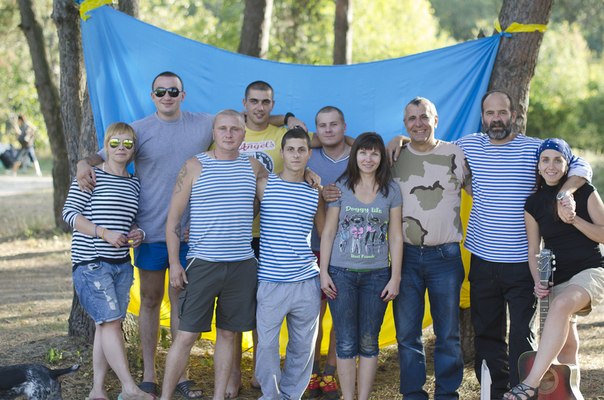 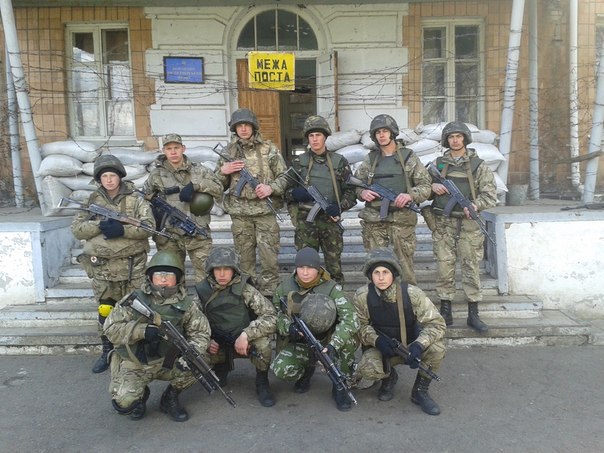 